Blue/greyTry reading these words. Which ones are real and which ones are nonsense (alien) words?Tick () the real words and draw an alien () for the nonesense words.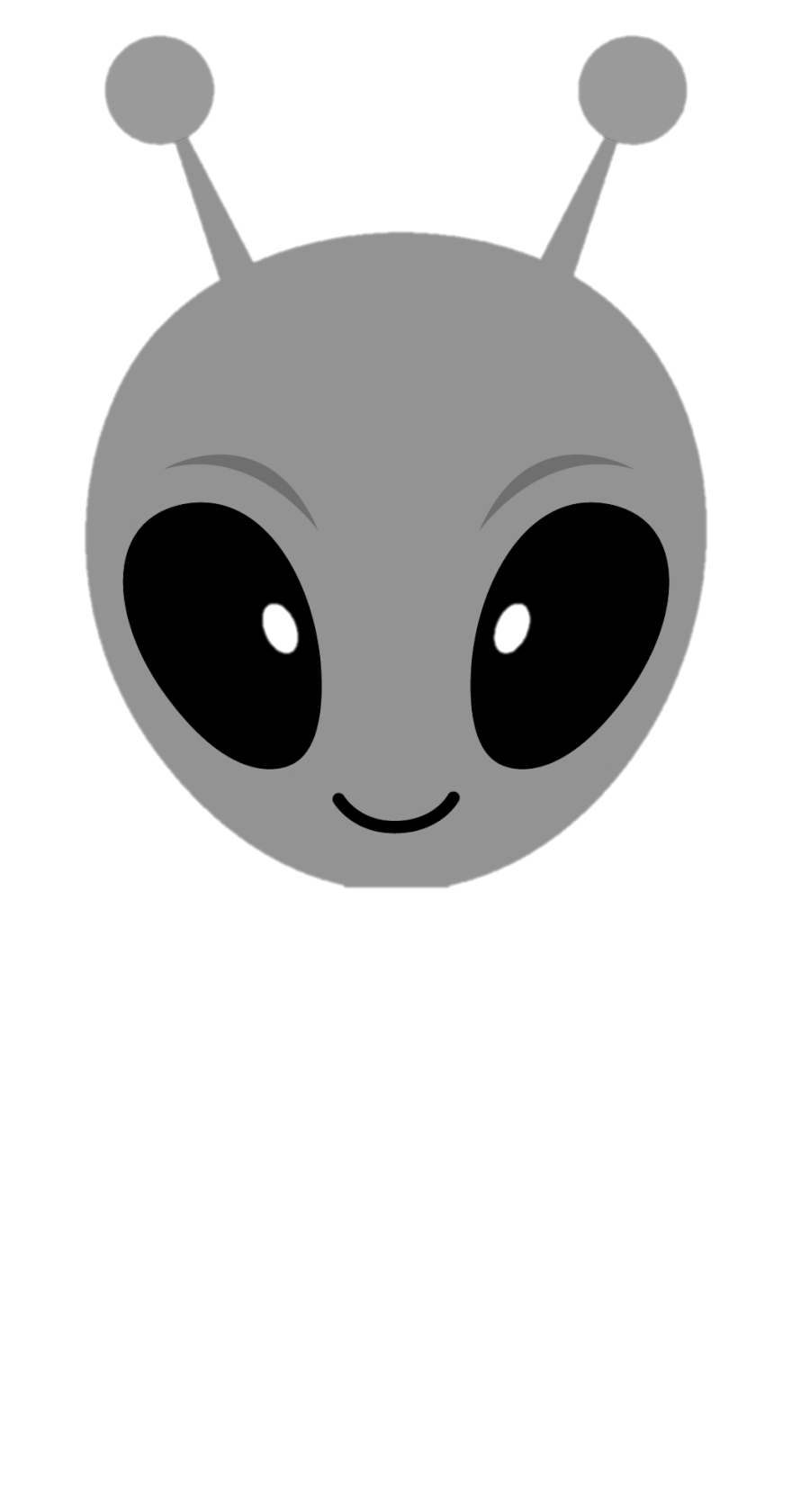 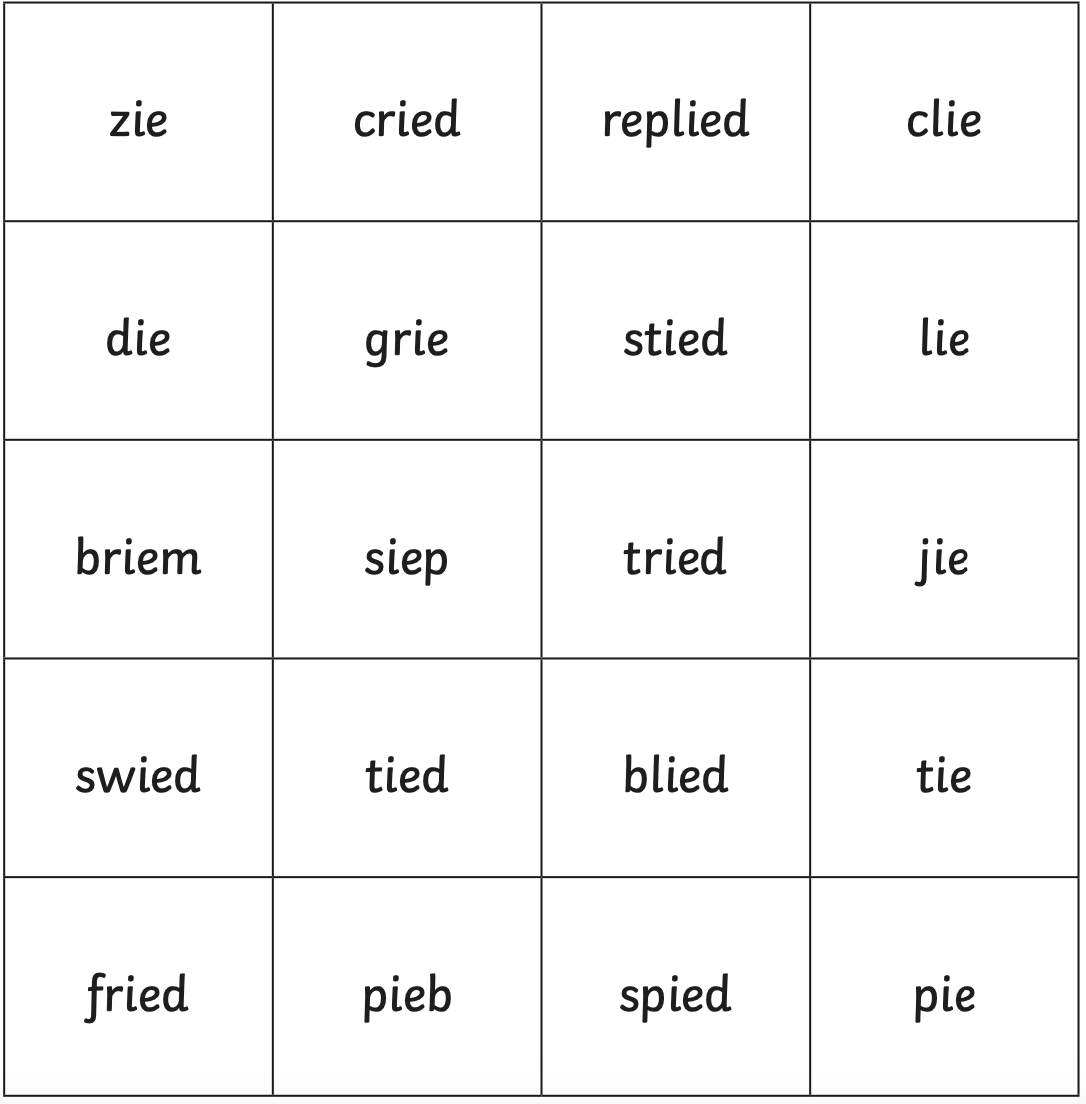 